UN FB25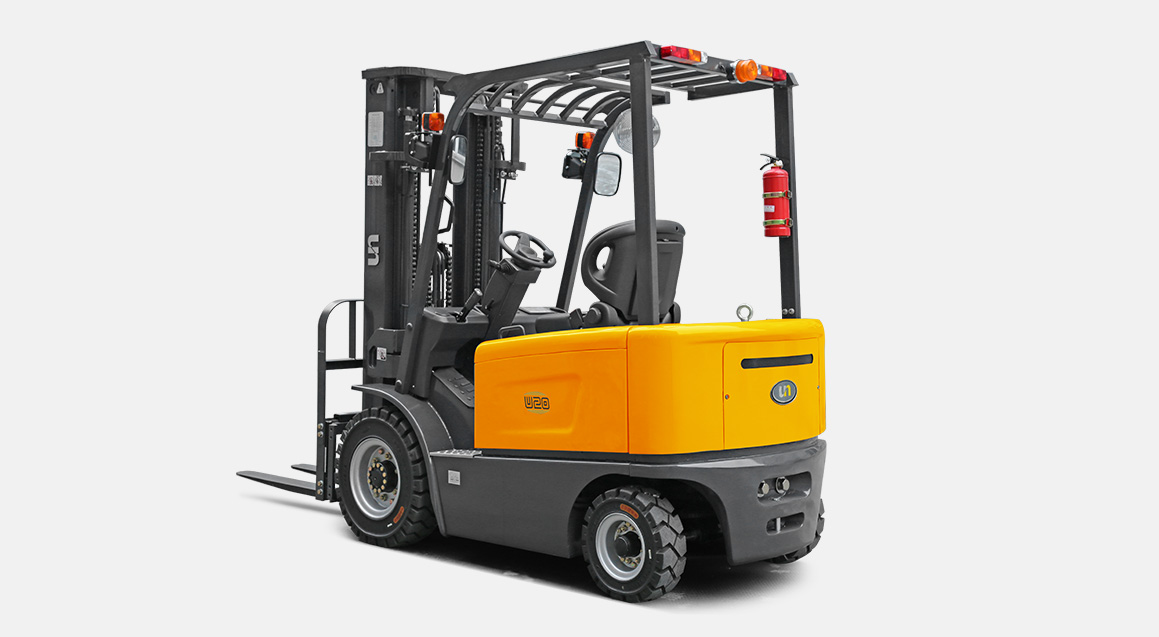 Lifting capacity : 2.5TFlexible solid tiresTriplex 4.7 meter mastForks 1.150mmIntegrated side shift (lateral movement of the forks)Work lightsHigh beam headlightsChargerComfort seatRoofMirrorsBattery 625 AH